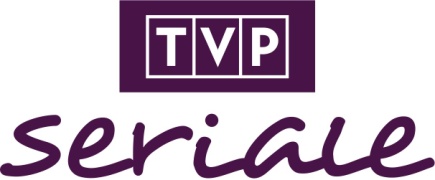 Jesień 2020 w TVP SerialeW bogatej jesiennej ofercie TVP Seriale uwagę zwracają atrakcyjne nowości: „Ludzie 
i bogowie”, a od grudnia serial „Osiecka”. Tradycyjnie, widzowie TVP Seriale, mogą liczyć na nowe sezony cenionych produkcji Telewizji Polskiej S.A., takich jak „Ojciec Mateusz”, „Komisarz Alex”, „Na dobre i na złe”, „Na sygnale” oraz „O mnie się nie martw”. W ramówce jesiennej ważne miejsce mają też kultowe seriale, które od lat cieszą się powodzeniem licznej, wielopokoleniowej widowni. Tym razem zapraszamy do obejrzenia seriali: „Zmiennicy”, „Alternatywy 4”, „Jan Serce”, „Matki, żony i kochanki”, „Złotopolscy”. Wieczorne pasma wypełni sensacja: „Prokurator”, „Ekstradycja” i „Glina” oraz dobre produkcje obyczajowe „Stulecie Winnych” i „Londyńczycy”. W soboty w pasmie nocnym – polskie filmy fabularne.NOWOŚCI TVPLUDZIE I BOGOWIE od 15 wrześniawtorek, godz. 02:45, niedziela 23:55/00:3513-odcinkowy serial o ludziach, którym historia kazała decydować o życiu i śmierci innego człowieka. Przedstawia wydarzenia związane z oddziałem o kryptonimie „Pazur”, działającego 
w czasie II wojny światowej w Warszawie. Głównymi bohaterami serialu są dwaj przyjaciele: Leszek Zaręba ps. „Onyks” i Tadeusz Korzeniewski ps. „Dager”. Pierwszy – sumienny 
i opanowany, idzie na akcje ze stuprocentową precyzją i skutecznością. Jednak z każdym dniem rosną w nim wątpliwości, co do moralnego wymiaru takiego postępowania, a wyrzuty sumienia coraz częściej nie pozwalają mu zasnąć. Drugi, wręcz przeciwnie. Okupacyjna rzeczywistość budzi w nim coraz większe pragnienie odwetu na Niemcach, legitymuje posługiwanie się złem w imię wyższych celów.Produkcja: Polska, 2020Reżyser: Bodo Kox.Obsada: Jacek Knap, Dawid Dziarkowski, Marianna Zydek, Anna Karczmarczyk, Tomasz Schuchardt, Julian Świeżewski, Aleksandra Justa, Patryk Szwichtenberg, Katarzyna Dorosińska, Bartłomiej Kotschedoff i inni.NA SYGNALE od 14 wrześniaponiedziałek 23:55/00:15; 00:30/45; Serial przedstawia pracę ratowników medycznych-załóg karetek reanimacyjnych. Wśród głównych bohaterów serialu pojawiają się m.in.: Wiktor, Zosia – córka Wiktora, Piotr, Martyna, Adam,
 dr Góra i Nowy. Bohaterowie „Na sygnale” swoją bazę mają w szpitalu w Leśnej Górze, gdzie toczy się akcja serialu TVP „Na dobre i na złe”. W każdym odcinku pokazane są wydarzenia związane z wezwaniami do osób znajdujących się w sytuacji zagrażającej życiu lub zdrowiu oraz wątki z życia prywatnego poszczególnych bohaterów.Produkcja: Polska, 2014 - 2020 r. Reżyser: Grzegorz Waller, Grzegorz Mołda, Katarzyna Łęcka i inni.Obsada: Lea Oleksiak, Wojciech Kuliński, Edyta Bełza, Hubert Matysiak, Kamil Wodka, Tomasz Piątkowski, Anna Haba, Krzysztof Mateusiak, Monika Mazur, Dariusz Wieteska, Wojciech Zygmunt, Marcin Grzymowicz i inni.NA DOBRE I NA ZŁE od 15 wrześniawtorek, godz. 23:55/00:25; środa 02:45 „Na dobre i na złe” obchodziło jesienią 2019 r. 20-lecie obecności na antenie TVP. Od lat gromadzi bardzo dużą widownię i utrzymuje wysoką renomę, pozostając najlepszym serialem medycznym na polskim rynku telewizyjnym. Jego bohaterowie to lekarze, pielęgniarki i personel pomocniczy, fikcyjnego podwarszawskiego szpitala w Leśnej Górze. Serial ciekawie łączy ze sobą wątki obyczajowe, dotyczące prywatnego życia personelu szpitala z wątkami czysto medycznymi, związanymi m.in. z wypadkami, chorobami, operacjami i ich powikłaniami oraz ostatnio 
z pandemią. Serial porusza wiele tematów związanych ze zdrowiem ogółu społeczeństwa. Wysoki poziom merytoryczny, zapewnia fakt, że scenarzystów wspiera zespół konsultantów medycznych.Reżyser: Grzegorz Lewandowski, Jose Iglesias, Jarosław Marszewski, Artur Urbański. Obsada: Michał Żebrowski, Marta Żmuda Trzebiatowska, Ilona Ostrowska, Piotr Garlicki, Piotr Głowacki, Aleksandra Hamkało, Filip Bobek, Paulina Gałązka, Mateusz Janicki, Robert Koszucki, Anna Samusionek, Joanna Jarmołowicz, Tomasz Ciachorowski, Emilia Komarnicka, Mateusz Damięcki, Kamil Kula, Katarzyna Skrzynecka i inni.O MNIE SIĘ NIE MARTW XII (odc. 10-13)/XIII od 16 wrześniaśroda godz. 23:50/00:25; czwartek, godz. 02:45Produkcja: Polska, 2014 - 2020 r.Serial obyczajowy z dużą dawką inteligentnego humoru, obecny na antenie TVP już od kilkunastu sezonów. Akcja rozgrywa się w Warszawie, a bohaterami są pracownicy kancelarii adwokackiej, których łączą więzi rodzinne, przyjacielskie i sąsiedzkie. Twórcy zręcznie przeplatają wątki prywatnego życia bohaterów z różnorodnymi przypadkami prawnymi, innymi w każdym odcinku. Sprawy dnia codziennego, i te prywatne i służbowe, mają ciągłość dramaturgiczną, obfitują w rozmaite zabawne perypetie. Postaci serialu są barwne, wyraziste i często zabawne, i co bardzo ważne, świetnie zagrane. Prezentowane przypadki prawne są niebanalne, ale jednocześnie realistyczne, zaczerpnięte z życia. Dużym walorem serialu jest jego strona poznawcza, przybliża on widzom problematykę prawną, pokazuje kulisy funkcjonowania kancelarii adwokackiej, przebieg rozpraw sądowych. Reżyser: Filip Zylber, Łukasz Ostalski.Obsada: Marcin Korcz, Aleksandra Adamska, Katarzyna Ankudowicz, Stefan Pawłowski, Hanna Śleszyńska, Joanna Kurowska, Joanna Kuberska, Jacek Feliks Knap, Karol Dziuba, Karolina Bacia, Mateusz Bieryt, Aleksandra Domańska, Paweł Deląg, Elżbieta Jarosik i inni.KOMISARZ ALEX sezon XIV (odc. 8-13)/XV od 17 wrześniaczwartek, godz. 23:50/00:25; piątek, godz. 02:45; sobota, godz.18:20/30Polska wersja popularnej na całym świecie austriacko-włoskiej serii detektywistycznej „Komisarz Rex” nadawanej z powodzeniem od 1994 roku. Akcja polskiej wersji serialu skupia się wokół trójki pracowników biura policji kryminalnej. Oprócz policjantów, służbę sprawuje tam owczarek Alex, który pomaga rozwiązywać kryminalne zagadki
 i jest dodatkową parą oczu i uszu dla swojego zespołu. Każdy z odcinków serialu przedstawia odrębną zamkniętą historię, zakończoną rozwikłaniem kryminalnej zagadki. W najnowszych odcinkach nie zabraknie scen pościgów, zwrotów akcji i oczywiście, trudnych do rozwiązania spraw. W tarapatach znajdzie się komisarz Piotr Górski...Produkcja: Polska, 2019/2020 Reżyser: Mariusz Palej.Obsada: Krystian Wieczorek, Magdalena Walach, Beata Fido, Zbigniew Lesień, Janusz Chabior, Piotr Bondyra i inni.OJCIEC MATEUSZ XXIII (odc.13)/XXIVpiątek 23:55/00:25, sobota 19:20/30, poniedziałek 02:45Polski serial zrealizowany w oparciu o włoski format „Don Matteo”. Serial o zabarwieniu sensacyjno-kryminalnym, którego akcja rozgrywa się w Sandomierzu i okolicach. Powracający 
z misji na Białorusi ksiądz Mateusz zostaje proboszczem w niewielkiej parafii. Okazuje się człowiekiem dobrze znającym życie, mającym też prawdziwy talent do rozwiązywania zagadek kryminalnych. Dlatego z jego detektywistycznych zdolności korzysta miejscowa policja.Produkcja: Polska, 2008 - 2020 r. Reżyser: Maciej Dutkiewicz, Maciej Dejczer, Andrzej Kostenko, Artur Żmijewski, Filip Zylber i inniObsada: Artur Żmijewski, Kinga Preis, Piotr Polk, Michał Piela, Edyta Olszówka, Ewa Konstancja Bułhak, Ada Fijał, Magdalena Stużyńska i inni.NAJWIĘKSZE SERIALOWE PRZEBOJE TVPRANCZO kontynuacja sezon I-VIIIponiedziałek-piątek, godz. 11:10/20 2x, 16:40/55 2x, 21:15/30 2x; sobota-niedziela, godz. 10:30/50, 14:10/30 3x, 22:00/30 2xKomediowy serial wszech czasów. Znakomita propozycja dla sympatyków pełnej podtekstów rozrywki. Serial zawiera wątki nawiązujące do współczesnych realiów, a wszystko przedstawione jest w zabawnych dialogach, obnażających typowe polskie kompleksy i przywary. Akcja serialu rozgrywa się we wsi Wilkowyje. Amerykanka polskiego pochodzenia dziedziczy stary dworek przodków – tytułowe ranczo. Przyjeżdża do Polski z zamiarem wyremontowania go. Ludzie, z którymi się spotyka, problemy, jakie przed nią stają i sytuacje, z jakimi musi sobie radzić, składają się na ironiczny, a jednocześnie bardzo realistyczny obraz życia i mentalności wiejskiej społeczności. W kolejnych sezonach „Rancza” miejscem akcji jest także Warszawa, gdzie były wójt Paweł Kozioł rozpoczyna karierę polityczną.Produkcja: Polska, 2006 - 2016 r. Reżyser: Wojciech Adamczyk.Obsada: Cezary Żak, Ilona Ostrowska, Marta Lipińska, Paweł Królikowski, Violetta Arlak, Artur Barciś, Franciszek Pieczka, Jacek Kawalec, Piotr Ligienza, Elżbieta Romanowska i inni.OJCIEC MATEUSZ XXI-XXIIponiedziałek-piątek, 07:20/40, 13:20/45 2x, 19:25/40 2x; 23:05/25; sobota-niedziela, 20:05/35RODZINKA.PL I-IVponiedziałek-piątek, 05:40/55; 12:10/25 2x; 18:40/55; sobota-niedziela, 11:30/55 3x;                                     sobota 03:55 2xFamilijny serial komediowy w zabawny sposób ukazujący perypetie współczesnej, polskiej rodziny. Natalia i Ludwik Boscy poznali się jeszcze na studiach i od tej pory stanowią zgodną parę. Zakochali się w sobie od pierwszego wejrzenia, a owocem ich miłości był Tomek. Niedługo później przychodzi na świat kolejny syn Jakub i w końcu najmłodszy Kuba. Chłopcy w kolejnych sezonach serialu dorastają i mają coraz to nowe problemy związane z wiekiem, kłopotami w szkole, pierwszymi miłościami. W końcu związek najstarszego syna kończy się ślubem z ukochaną Magdą, a na świecie pojawia się wnuczka - prawdziwe oczko w głowie Boskich. To wspaniałe wydarzenie budzi wielkie emocje i staje się powodem wielu zabawnych zdarzeń. Natalię i Ludwika Boskich wspierają przyjaciele: Marek oraz koleżanki Natalii: Viola i Marysia. Produkcja: Polska, 2011-2020 r. Reżyser: Patrick Yoka, Adek Drabiński i inni.Obsada: Małgorzata Kożuchowska, Tomasz Karolak, Maciej Musiał, Adam Zdrójkowski, Mateusz Pawłowski, Agata Kulesza, Jacek Braciak, Łukasz Nowicki i inni.NA DOBRE I NA  ZŁE - kontynuacja (2015-2018)poniedziałek-piątek, godz. 15:15/35, NA SYGNALE  - kontynuacja (od odc. 145)poniedziałek-piątek, godz. 16:10/35, sobota-niedziela 05:35 2xM JAK MIŁOŚĆ kontynuacja (2018-2019)poniedziałek-piątek, godz. 10:15/25, Serial jesienią 2020 r. będzie świętował 20-lecie istnienia. Opowieść o wielopokoleniowej rodzinie Mostowiaków jest obecna na antenie TVP od listopada 2000 r. Jako fenomen kulturowy
 i socjologiczny, serial ten w pełni zasłużył na miano kultowego, pozostając od lat niekwestionowanym liderem oglądalności na polskim rynku telewizyjnym. „M jak miłość” opowiada o losach rodziny Mostowiaków, ale także ich bliższych i dalszych krewnych, przyjaciół, znajomych
 i sąsiadów, mieszkających zarówno w Warszawie, jak i w rodzinnej wsi Grabina, co stanowi pretekst do ukazania zarówno podobieństw, jak i  różnic między tymi dwoma środowiskami. Narodziny i śmierć, miłości i zdrady, zazdrość i rywalizacja, konflikty i pojednania, rozstania
 i powroty, zawodowe wzloty i upadki – to wszystko, co składa się na życie bohaterów i nieodmiennie pasjonuje wiernych od lat widzów.Produkcja: Polska, 2000 - 2020 r. Reżyser: Kinga Lewińska, Krzysztof Łukaszewicz, Michał Węgrzyn, Agnieszka Trzos, Michał Wnuk i inni.Obsada: Teresa Lipowska, Małgorzata Pieńkowska, Mikołaj Roznerski, Anna Mucha, Krystian Wieczorek, Marcin Bosak, Tomasz Oświeciński, Małgorzata Rożniatowska, Krzysztof Tyniec, Weronika Rosati, Stefan Friedmann, Maciej Damięcki, Dorota Chotecka, Katarzyna Cichopek, Marcin Mroczek, Rafał Mroczek, Maurycy Popiel, Tomasz Dedek, Hanna Śleszyńska, Barbara Kurdej-Szatan, Paweł Deląg, Sławomir Uniatowski, Katarzyna Kwiatkowska, Robert Moskwa i inni.